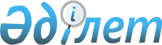 Жарма аудандық мәслихатының 2018 жылғы 29 желтоқсандағы № 28/250-VI "2019-2021 жылдарға арналған Жарма ауданының Шар қаласының, Әуезов, Жаңғызтөбе кенттерінің және Қалбатау ауылдық округінің бюджеттері туралы" шешіміне өзгерістер енгізу туралы
					
			Күшін жойған
			
			
		
					Шығыс Қазақстан облысы Жарма аудандық мәслихатының 2019 жылғы 16 қыркүйектегі № 38/310-VI шешімі. Шығыс Қазақстан облысының Әділет департаментінде 2019 жылғы 18 қыркүйекте № 6167 болып тіркелді. Күші жойылды - Шығыс Қазақстан облысы Жарма аудандық мәслихатының 2020 жылғы 1 сәуірдегі № 44/388-VI шешімімен.
      Ескерту. Күші жойылды - Шығыс Қазақстан облысы Жарма аудандық мәслихатының 01.04.2020 № 44/388-VI шешімімен (алғашқы ресми жарияланған күнінен кейін күнтізбелік он күн өткен соң қолданысқа енгізіледі).

      ЗҚАИ-ның ескертпесі.

      Құжаттың мәтінінде түпнұсқаның пунктуациясы мен орфографиясы сақталған.
      Қазақстан Республикасының 2008 жылғы 4 желтоқсандағы Бюджет кодексінің 109-1 бабына, Қазақстан Республикасының 2001 жылғы 23 қаңтардағы "Қазақстан Республикасындағы жергілікті мемлекеттік басқару және өзін-өзі басқару туралы" Заңының 6-бабының 1-тармағының 1) тармақшасына, 2-7 тармағына, Жарма аудандық мәслихатының 2019 жылғы 23 тамыздағы № 37/301-VІ "Жарма аудандық мәслихатының 2018 жылғы 21 желтоқсандағы № 28/238-VІ "2019-2021 жылдарға арналған Жарма ауданының бюджеті туралы" шешіміне өзгерістер енгізу туралы" (нормативтік құқықтық актілерді мемлекеттік тіркеу Тізілімінде № 6131 болып тіркелген) шешіміне сәйкес, Жарма аудандық мәслихаты ШЕШІМ ҚАБЫЛДАДЫ:
      1. Жарма аудандық мәслихатының 2018 жылғы 29 желтоқсандағы № 28/250-VI "2019-2021 жылдарға арналған Жарма ауданының Шар қаласының, Әуезов, Жаңғызтөбе кенттерінің және Қалбатау ауылдық округінің бюджеттері туралы" (нормативтік құқықтық актілерді мемлекеттік тіркеу Тізілімінде № 5-10-164 болып тіркелген, Қазақстан Республикасы нормативтік құқықтық актілерінің электрондық түрдегі эталондық бақылау банкінде 2019 жылғы 21 қаңтарда жарияланған) шешіміне келесі өзгерістер енгізілсін:
      3 тармақ жаңа редакцияда жазылсын:
      "3. 2019-2021 жылдарға арналған Жарма ауданының Әуезов кентінің бюджеті 4, 5 және 6 қосымшаларға сәйкес, соның ішінде 2019 жылға келесі көлемдерде бекітілсін:
      1) кірістер – 76124,9 мың теңге, соның ішінде:
      салықтық түсімдер – 12520,0 мың теңге;
      салықтық емес түсімдер – 563,0 мың теңге;
      негізгі капиталды сатудан түсетін түсімдер – 0,0 теңге;
      трансферттер түсімі – 63041,9 мың теңге;
      2) шығындар – 106241,1 мың теңге;
      3) таза бюджеттік кредиттеу – 0,0 теңге, соның ішінде:
      бюджеттік кредиттер – 0,0 теңге;
      бюджеттік кредиттерді өтеу – 0,0 теңге;
      4) қаржы активтерімен операциялар бойынша сальдо – 0,0 теңге, соның ішінде:
      қаржы активтерін сатып алу – 0,0 теңге;
      мемлекеттің қаржы активтерін сатудан түсетін түсімдер – 0,0 теңге;
      5) бюджет тапшылығы (профициті) – - 30116,2 мың теңге;
      6) бюджет тапшылығын қаржыландыру (профицитін пайдалану) – 30116,2 мың теңге, соның ішінде:
      қарыздар түсімі – 0,0 теңге;
      қарыздарды өтеу – 0,0 теңге;
      бюджет қаражатының пайдаланылатын қалдықтары – 30116,2 мың теңге.";
      5 тармақ жаңа редакцияда жазылсын:
      "5. 2019-2021 жылдарға арналған Жарма ауданының Жаңғызтөбе кентінің бюджеті 7, 8 және 9 қосымшаларға сәйкес, соның ішінде 2019 жылға келесі көлемдерде бекітілсін:
      1) кірістер – 84859,0 мың теңге, соның ішінде:
      салықтық түсімдер – 10670,0 мың теңге;
      салықтық емес түсімдер – 80,0 мың теңге;
      негізгі капиталды сатудан түсетін түсімдер – 0,0 теңге;
      трансферттер түсімі – 74109,0 мың теңге;
      2) шығындар – 88913,9 мың теңге;
      3) таза бюджеттік кредиттеу – 0,0 теңге, соның ішінде:
      бюджеттік кредиттер – 0,0 теңге;
      бюджеттік кредиттерді өтеу – 0,0 теңге;
      4) қаржы активтерімен операциялар бойынша сальдо – 0,0 теңге, соның ішінде:
      қаржы активтерін сатып алу – 0,0 теңге;
      мемлекеттің қаржы активтерін сатудан түсетін түсімдер – 0,0 теңге;
      5) бюджет тапшылығы (профициті) – - 4054,9 мың теңге;
      6) бюджет тапшылығын қаржыландыру (профицитін пайдалану) – 4054,9 мың теңге, соның ішінде:
      қарыздар түсімі – 0,0 теңге;
      қарыздарды өтеу – 0,0 теңге;
      бюджет қаражатының пайдаланылатын қалдықтары – 4054,9 мың теңге.";
      7 тармақ жаңа редакцияда жазылсын:
      "7. 2019-2021 жылдарға арналған Жарма ауданының Қалбатау ауылдық округінің бюджеті 10, 11 және 12 қосымшаларға сәйкес, соның ішінде 2019 жылға келесі көлемдерде бекітілсін:
      1) кірістер – 230551,0 мың теңге, соның ішінде:
      салықтық түсімдер – 48510,0 мың теңге;
      салықтық емес түсімдер – 1900,0 мың теңге;
      негізгі капиталды сатудан түсетін түсімдер – 0,0 теңге;
      трансферттер түсімі – 180141,0 мың теңге;
      2) шығындар – 234272,1 мың теңге;
      3) таза бюджеттік кредиттеу – 0,0 теңге, соның ішінде:
      бюджеттік кредиттер – 0,0 теңге;
      бюджеттік кредиттерді өтеу – 0,0 теңге;
      4) қаржы активтерімен операциялар бойынша сальдо – 0,0 теңге, соның ішінде:
      қаржы активтерін сатып алу – 0,0 теңге;
      мемлекеттің қаржы активтерін сатудан түсетін түсімдер – 0,0 теңге;
      5) бюджет тапшылығы (профициті) – - 3721,1 мың теңге;
      6) бюджет тапшылығын қаржыландыру (профицитін пайдалану) – 3721,1 мың теңге, соның ішінде:
      қарыздар түсімі – 0,0 теңге;
      қарыздарды өтеу – 0,0 теңге;
      бюджет қаражатының пайдаланылатын қалдықтары – 3721,1 мың теңге.";
      аталған шешімнің 4, 7 және 10 қосымшалары осы шешімнің 1, 2 және 3 қосымшаларына сәйкес жаңа редакцияда жазылсын.
      2. Осы шешім 2019 жылғы 1 қаңтардан бастап қолданысқа енгізіледі. 2019 жылға арналған Жарма ауданы Әуезов кентінің бюджеті 2019 жылға арналған Жарма ауданы Жаңғызтөбе кентінің бюджеті 2019 жылға арналған Жарма ауданы Қалбатау ауылдық округінің бюджеті
					© 2012. Қазақстан Республикасы Әділет министрлігінің «Қазақстан Республикасының Заңнама және құқықтық ақпарат институты» ШЖҚ РМК
				
      Сессия төрағасы

М. Оспанбаев

      Жарма аудандық

      мәслихатының хатшысы

А. Сахметжанова
Жарма аудандық мәслихатының 
2019 жылғы 16 қыркүйектегі 
№ 38/310-VI шешіміне 
1 қосымшаЖарма аудандық мәслихатының 
2018 жылғы 29 желтоқсандағы 
№ 28/250-VI шешіміне 
4 қосымша
Санаты
Санаты
Санаты
Санаты
Санаты
Барлық кірістер (мың теңге)
Сыныбы
Сыныбы
Сыныбы
Сыныбы
Барлық кірістер (мың теңге)
Кіші сыныбы
Кіші сыныбы
Кіші сыныбы
Барлық кірістер (мың теңге)
Ерекшелігі
Ерекшелігі
Барлық кірістер (мың теңге)
Атауы
Барлық кірістер (мың теңге)
I. Кірістер
76 124,9
1
Салықтық түсімдер
12 520,0
01
Табыс салығы
1 925,0
2
Жеке табыс салығы
1 925,0
02
Төлем көзінен салық салынбайтын табыстардан ұсталатын жеке табыс салығы 
1 925,0
04
Меншiкке салынатын салықтар
10 595,0
1
Мүлiкке салынатын салықтар
130,0
02
Жеке тұлғалардың мүлкiне салынатын салық
130,0
3
Жер салығы
135,0
02
Жер салығы
135,0
4
Көлiк құралдарына салынатын салық
10 330,0
01
Заңды тұлғалардан көлiк құралдарына салынатын салық
4 530,0
02
Жеке тұлғалардан көлiк құралдарына салынатын салық
5 800,0
2
Салықтық емес түсiмдер
563,0
01
Мемлекет меншіктен түсетін кірістер
500,0
5
Мемлекет меншігіндегі мүлікті жалға беруден түсетін кірістер
500,0
10
Аудандық маңызы бар қала, ауыл, кент, ауылдық округ коммуналдық меншігінің мүлкін жалға беруден түсетін кірістер
500,0
04
Мемлекеттік бюджеттен қаржыландырылатын, сондай-ақ Қазақстан Республикасы Ұлттық Банкінің бюджетінен (шығыстар сметасынан) қамтылатын және қаржыландырылатын мемлекеттік мекемелер салатын айыппұлдар, өсімпұлдар, санкциялар, өндіріп алулар
63,0
1
Мұнай секторы ұйымдарынан және Жәбірленушілерге өтемақы қорына түсетін түсімдерді қоспағанда, мемлекеттік бюджеттен қаржыландырылатын, сондай-ақ Қазақстан Республикасы Ұлттық Банкінің бюджетінен (шығыстар сметасынан) қамтылатын және қаржыландырылатын мемлекеттік мекемелер салатын айыппұлдар, өсімпұлдар, санкциялар, өндіріп алулар
63,0
70
Аудандық маңызы бар қаланың, ауылдың, кенттің, ауылдық округтің әкімдері салатын айыппұлдар, өсімпұлдар, санкциялар, өндіріп алулар
63,0
3
Негізгі капиталды сатудан түсетін түсімдер
0,0
4
Трансферттер түсімі
63 041,9
02
Мемлекеттiк басқарудың жоғары тұрған органдарынан түсетiн трансферттер
63 041,9
3
Аудандардың (облыстық маңызы бар қаланың) бюджетінен трансферттер
63 041,9
01
Ағымдағы нысаналы трансферттер
47 170,9
03
Субвенциялар
15 871,0
Функционалдық топ
Функционалдық топ
Функционалдық топ
Функционалдық топ
Функционалдық топ
Барлық шығындар (мың теңге)
Функционалдық кіші топ
Функционалдық кіші топ
Функционалдық кіші топ
Функционалдық кіші топ
Барлық шығындар (мың теңге)
Бюджеттік бағдарламалардың әкімшісі
Бюджеттік бағдарламалардың әкімшісі
Бюджеттік бағдарламалардың әкімшісі
Барлық шығындар (мың теңге)
Бағдарлама
Бағдарлама
Барлық шығындар (мың теңге)
Атауы
Барлық шығындар (мың теңге)
II. Шығындар
106 241,1
01
Жалпы сипаттағы мемлекеттiк қызметтер
83 307,2
1
Мемлекеттiк басқарудың жалпы функцияларын орындайтын өкiлдi, атқарушы және басқа органдар
83 307,2
124
Аудандық маңызы бар қала, ауыл, кент, ауылдық округ әкімінің аппараты
83 307,2
001
Аудандық маңызы бар қала, ауыл, кент, ауылдық округ әкімінің қызметін қамтамасыз ету жөніндегі қызметтер
82 733,2
022
Мемлекеттік органдардың күрделі шығыстары
574,0
07
Тұрғын үй-коммуналдық шаруашылық
22 933,9
2
Коммуналдық шаруашылық
3 867,9
124
Аудандық маңызы бар қала, ауыл, кент, ауылдық округ әкімінің аппараты
3 867,9
014
Елді мекендерді сумен жабдықтауды ұйымдастыру
3 867,9
3
Елді-мекендерді көркейту
19 066,0
124
Аудандық маңызы бар қала, ауыл, кент, ауылдық округ әкімінің аппараты
19 066,0
008
Елді мекендердегі көшелерді жарықтандыру
4 566,0
009
Елді мекендердің санитариясын қамтамасыз ету
4 500,0
010
Жерлеу орындарын ұстау және туыстары жоқ адамдарды жерлеу
0,0
011
Елді мекендерді абаттандыру мен көгалдандыру
10 000,0
08
Мәдениет, спорт, туризм және ақпараттық кеңістiк
0,0
2
Спорт
0,0
124
Аудандық маңызы бар қала, ауыл, кент, ауылдық округ әкімінің аппараты
0,0
028
Жергілікті деңгейде дене шынықтыру-сауықтыру және спорттық іс-шараларды өткізу
0,0
12
Көлiк және коммуникация
0,0
1
Автомобиль көлiгi
0,0
124
Аудандық маңызы бар қала, ауыл, кент, ауылдық округ әкімінің аппараты
0,0
013
Аудандық маңызы бар қалаларда, ауылдарда, кенттерде, ауылдық округтерде автомобиль жолдарының жұмыс істеуін қамтамасыз ету
0,0
045
Аудандық маңызы бар қалаларда, ауылдарда, кенттерде, ауылдық округтерде автомобиль жолдарын күрделі және орташа жөндеу
0,0
III. Таза бюджеттік кредиттеу
0,0
Бюджеттік кредиттер
0,0
5
Бюджеттік кредиттерді өтеу
0,0
01
Бюджеттік кредиттерді өтеу
0,0
1
Мемлекеттік бюджеттен берілген бюджеттік кредиттерді өтеу
0,0
IV. Қаржы активтерімен операциялар бойынша сальдо
0,0
Қаржы активтерін сатып алу
0,0
6
Мемлекеттің қаржы активтерін сатудан түсетін түсімдер 
0,0
01
Мемлекеттің қаржы активтерін сатудан түсетін түсімдер 
0,0
1
Қаржы активтерін ел ішінде сатудан түсетін түсімдер 
0,0
V. Бюджет тапшылығы (профициті)
-30 116,2
VI. Бюджет тапшылығын қаржыландыру (профицитін пайдалану)
30 116,2
7
Қарыздар түсімі
0,0
01
Мемлекеттік ішкі қарыздар 
0,0
2
Қарыз алу келісім-шарттары
0,0
16
Қарыздарды өтеу
0,0
1
Қарыздарды өтеу
0,0
124
Аудандық маңызы бар қала, ауыл, кент, ауылдық округ әкімінің аппараты
0,0
056
Аудандық маңызы бар қала, ауыл, кент, ауылдық округ әкімі аппаратының жоғары тұрған бюджет алдындағы борышын өтеу
0,0
8
Бюджет қаражаттарының пайдаланылатын қалдықтары
30 116,2
01
Бюджет қаражаты қалдықтары
30 116,2
1
Бюджет қаражатының бос қалдықтары
30 116,2
01
Бюджет қаражатының бос қалдықтары
30 116,2Жарма аудандық мәслихатының 
2019 жылғы 16 қыркүйектегі 
№ 38/310-VI шешіміне 
2 қосымшаЖарма аудандық мәслихатының 
2018 жылғы 29 желтоқсандағы 
№ 28/250-VI шешіміне 
7 қосымша
Санаты
Санаты
Санаты
Санаты
Санаты
Барлық кірістер (мың теңге)
Сыныбы
Сыныбы
Сыныбы
Сыныбы
Барлық кірістер (мың теңге)
Кіші сыныбы
Кіші сыныбы
Кіші сыныбы
Барлық кірістер (мың теңге)
Ерекшелігі
Ерекшелігі
Барлық кірістер (мың теңге)
Атауы
Барлық кірістер (мың теңге)
I. Кірістер
84 859,0
1
Салықтық түсімдер
10 670,0
01
Табыс салығы
3 500,0
2
Жеке табыс салығы
3 500,0
02
Төлем көзінен салық салынбайтын табыстардан ұсталатын жеке табыс салығы 
3 500,0
04
Меншiкке салынатын салықтар
7 170,0
1
Мүлiкке салынатын салықтар
146,0
02
Жеке тұлғалардың мүлкiне салынатын салық
146,0
3
Жер салығы
760,0
02
Жер салығы
760,0
4
Көлiк құралдарына салынатын салық
6 264,0
01
Заңды тұлғалардан көлiк құралдарына салынатын салық
260,0
02
Жеке тұлғалардан көлiк құралдарына салынатын салық
6 004,0
2
Салықтық емес түсiмдер
80,0
01
Мемлекет меншіктен түсетін кірістер
40,0
5
Мемлекет меншігіндегі мүлікті жалға беруден түсетін кірістер
40,0
10
Аудандық маңызы бар қала, ауыл, кент, ауылдық округ коммуналдық меншігінің мүлкін жалға беруден түсетін кірістер
40,0
04
Мемлекеттік бюджеттен қаржыландырылатын, сондай-ақ Қазақстан Республикасы Ұлттық Банкінің бюджетінен (шығыстар сметасынан) қамтылатын және қаржыландырылатын мемлекеттік мекемелер салатын айыппұлдар, өсімпұлдар, санкциялар, өндіріп алулар
40,0
1
Мұнай секторы ұйымдарынан және Жәбірленушілерге өтемақы қорына түсетін түсімдерді қоспағанда, мемлекеттік бюджеттен қаржыландырылатын, сондай-ақ Қазақстан Республикасы Ұлттық Банкінің бюджетінен (шығыстар сметасынан) қамтылатын және қаржыландырылатын мемлекеттік мекемелер салатын айыппұлдар, өсімпұлдар, санкциялар, өндіріп алулар
40,0
70
Аудандық маңызы бар қаланың, ауылдың, кенттің, ауылдық округтің әкімдері салатын айыппұлдар, өсімпұлдар, санкциялар, өндіріп алулар
40,0
3
Негізгі капиталды сатудан түсетін түсімдер
0,0
4
Трансферттер түсімі
74 109,0
02
Мемлекеттiк басқарудың жоғары тұрған органдарынан түсетiн трансферттер
74 109,0
3
Аудандардың (облыстық маңызы бар қаланың) бюджетінен трансферттер
74 109,0
01
Ағымдағы нысаналы трансферттер
57 168,0
03
Субвенциялар
16 941,0
Функционалдық топ
Функционалдық топ
Функционалдық топ
Функционалдық топ
Функционалдық топ
Барлық шығындар (мың теңге)
Функционалдық кіші топ
Функционалдық кіші топ
Функционалдық кіші топ
Функционалдық кіші топ
Барлық шығындар (мың теңге)
Бюджеттік бағдарламалардың әкімшісі
Бюджеттік бағдарламалардың әкімшісі
Бюджеттік бағдарламалардың әкімшісі
Барлық шығындар (мың теңге)
Бағдарлама
Бағдарлама
Барлық шығындар (мың теңге)
Атауы
Барлық шығындар (мың теңге)
II. Шығындар
88 913,9
01
Жалпы сипаттағы мемлекеттiк қызметтер
48 520,0
1
Мемлекеттiк басқарудың жалпы функцияларын орындайтын өкiлдi, атқарушы және басқа органдар
48 520,0
124
Аудандық маңызы бар қала, ауыл, кент, ауылдық округ әкімінің аппараты
48 520,0
001
Аудандық маңызы бар қала, ауыл, кент, ауылдық округ әкімінің қызметін қамтамасыз ету жөніндегі қызметтер
44 131,0
022
Мемлекеттік органдардың күрделі шығыстары
4 389,0
07
Тұрғын үй-коммуналдық шаруашылық
33 257,9
2
Коммуналдық шаруашылық
10 000,0
124
Аудандық маңызы бар қала, ауыл, кент, ауылдық округ әкімінің аппараты
10 000,0
014
Елді мекендерді сумен жабдықтауды ұйымдастыру
10 000,0
3
Елді-мекендерді көркейту
23 257,9
124
Аудандық маңызы бар қала, ауыл, кент, ауылдық округ әкімінің аппараты
23 257,9
008
Елді мекендердегі көшелерді жарықтандыру
2 361,0
009
Елді мекендердің санитариясын қамтамасыз ету
1 144,9
010
Жерлеу орындарын ұстау және туыстары жоқ адамдарды жерлеу
0,0
011
Елді мекендерді абаттандыру мен көгалдандыру
19 752,0
08
Мәдениет, спорт, туризм және ақпараттық кеңістiк
0,0
2
Спорт
0,0
124
Аудандық маңызы бар қала, ауыл, кент, ауылдық округ әкімінің аппараты
0,0
028
Жергілікті деңгейде дене шынықтыру-сауықтыру және спорттық іс-шараларды өткізу
0,0
12
Көлiк және коммуникация
2 631,0
1
Автомобиль көлiгi
2 631,0
124
Аудандық маңызы бар қала, ауыл, кент, ауылдық округ әкімінің аппараты
2 631,0
013
Аудандық маңызы бар қалаларда, ауылдарда, кенттерде, ауылдық округтерде автомобиль жолдарының жұмыс істеуін қамтамасыз ету
2 631,0
045
Аудандық маңызы бар қалаларда, ауылдарда, кенттерде, ауылдық округтерде автомобиль жолдарын күрделі және орташа жөндеу
0,0
13
Басқалар
4 505,0
9
Басқалар
4 505,0
124
Аудандық маңызы бар қала, ауыл, кент, ауылдық округ әкімінің аппараты
4 505,0
040
Өңірлерді дамытудың 2020 жылға дейінгі бағдарламасы шеңберінде өңірлерді экономикалық дамытуға жәрдемдесу бойынша шараларды іске асыруға ауылдық елді мекендерді жайластыруды шешуге арналған іс-шараларды іске асыру
4 505,0
III. Таза бюджеттік кредиттеу
0,0
Бюджеттік кредиттер
0,0
5
Бюджеттік кредиттерді өтеу
0,0
01
Бюджеттік кредиттерді өтеу
0,0
1
Мемлекеттік бюджеттен берілген бюджеттік кредиттерді өтеу
0,0
IV. Қаржы активтерімен операциялар бойынша сальдо
0,0
Қаржы активтерін сатып алу
0,0
6
Мемлекеттің қаржы активтерін сатудан түсетін түсімдер 
0,0
01
Мемлекеттің қаржы активтерін сатудан түсетін түсімдер 
0,0
1
Қаржы активтерін ел ішінде сатудан түсетін түсімдер 
0,0
V. Бюджет тапшылығы (профициті)
-4 054,9
VI. Бюджет тапшылығын қаржыландыру (профицитін пайдалану)
4 054,9
7
Қарыздар түсімі
0,0
01
Мемлекеттік ішкі қарыздар 
0,0
2
Қарыз алу келісім-шарттары
0,0
16
Қарыздарды өтеу
0,0
1
Қарыздарды өтеу
0,0
124
Аудандық маңызы бар қала, ауыл, кент, ауылдық округ әкімінің аппараты
0,0
056
Аудандық маңызы бар қала, ауыл, кент, ауылдық округ әкімі аппаратының жоғары тұрған бюджет алдындағы борышын өтеу
0,0
8
Бюджет қаражаттарының пайдаланылатын қалдықтары
4 054,9
01
Бюджет қаражаты қалдықтары
4 054,9
1
Бюджет қаражатының бос қалдықтары
4 054,9
01
Бюджет қаражатының бос қалдықтары
4 054,9Жарма аудандық мәслихатының 
2019 жылғы 16 қыркүйектегі 
№ 38/310-VI шешіміне 
3 қосымшаЖарма аудандық мәслихатының 
2018 жылғы 29 желтоқсандағы 
№ 28/250-VI шешіміне 
10 қосымша
Санаты
Санаты
Санаты
Санаты
Санаты
Барлық кірістер (мың теңге)
Сыныбы
Сыныбы
Сыныбы
Сыныбы
Барлық кірістер (мың теңге)
Кіші сыныбы
Кіші сыныбы
Кіші сыныбы
Барлық кірістер (мың теңге)
Ерекшелігі
Ерекшелігі
Барлық кірістер (мың теңге)
Атауы
Барлық кірістер (мың теңге)
I. Кірістер
230 551,0
1
Салықтық түсімдер
48 510,0
01
Табыс салығы
28 000,0
2
Жеке табыс салығы
28 000,0
02
Төлем көзінен салық салынбайтын табыстардан ұсталатын жеке табыс салығы 
28 000,0
04
Меншiкке салынатын салықтар
20 510,0
1
Мүлiкке салынатын салықтар
350,0
02
Жеке тұлғалардың мүлкiне салынатын салық
350,0
3
Жер салығы
460,0
02
Жер салығы
460,0
4
Көлiк құралдарына салынатын салық
19 700,0
01
Заңды тұлғалардан көлiк құралдарына салынатын салық
1 700,0
02
Жеке тұлғалардан көлiк құралдарына салынатын салық
18 000,0
2
Салықтық емес түсiмдер
1 900,0
01
Мемлекет меншіктен түсетін кірістер
1 600,0
5
Мемлекет меншігіндегі мүлікті жалға беруден түсетін кірістер
1 600,0
10
Аудандық маңызы бар қала, ауыл, кент, ауылдық округ коммуналдық меншігінің мүлкін жалға беруден түсетін кірістер
1 600,0
04
Мемлекеттік бюджеттен қаржыландырылатын, сондай-ақ Қазақстан Республикасы Ұлттық Банкінің бюджетінен (шығыстар сметасынан) қамтылатын және қаржыландырылатын мемлекеттік мекемелер салатын айыппұлдар, өсімпұлдар, санкциялар, өндіріп алулар
300,0
1
Мұнай секторы ұйымдарынан және Жәбірленушілерге өтемақы қорына түсетін түсімдерді қоспағанда, мемлекеттік бюджеттен қаржыландырылатын, сондай-ақ Қазақстан Республикасы Ұлттық Банкінің бюджетінен (шығыстар сметасынан) қамтылатын және қаржыландырылатын мемлекеттік мекемелер салатын айыппұлдар, өсімпұлдар, санкциялар, өндіріп алулар
300,0
70
Аудандық маңызы бар қаланың, ауылдың, кенттің, ауылдық округтің әкімдері салатын айыппұлдар, өсімпұлдар, санкциялар, өндіріп алулар
300,0
3
Негізгі капиталды сатудан түсетін түсімдер
0,0
4
Трансферттер түсімі
180 141,0
02
Мемлекеттiк басқарудың жоғары тұрған органдарынан түсетiн трансферттер
180 141,0
3
Аудандардың (облыстық маңызы бар қаланың) бюджетінен трансферттер
180 141,0
01
Ағымдағы нысаналы трансферттер
148 136,0
03
Субвенциялар
32 005,0
Функционалдық топ
Функционалдық топ
Функционалдық топ
Функционалдық топ
Функционалдық топ
Барлық шығындар (мың теңге)
Функционалдық кіші топ
Функционалдық кіші топ
Функционалдық кіші топ
Функционалдық кіші топ
Барлық шығындар (мың теңге)
Бюджеттік бағдарламалардың әкімшісі
Бюджеттік бағдарламалардың әкімшісі
Бюджеттік бағдарламалардың әкімшісі
Барлық шығындар (мың теңге)
Бағдарлама
Бағдарлама
Барлық шығындар (мың теңге)
Атауы
Барлық шығындар (мың теңге)
II. Шығындар
234 272,1
01
Жалпы сипаттағы мемлекеттiк қызметтер
62 958,1
1
Мемлекеттiк басқарудың жалпы функцияларын орындайтын өкiлдi, атқарушы және басқа органдар
62 958,1
124
Аудандық маңызы бар қала, ауыл, кент, ауылдық округ әкімінің аппараты
62 958,1
001
Аудандық маңызы бар қала, ауыл, кент, ауылдық округ әкімінің қызметін қамтамасыз ету жөніндегі қызметтер
58 690,1
022
Мемлекеттік органдардың күрделі шығыстары
4 268,0
07
Тұрғын үй-коммуналдық шаруашылық
138 882,0
3
Елді-мекендерді көркейту
138 882,0
124
Аудандық маңызы бар қала, ауыл, кент, ауылдық округ әкімінің аппараты
138 882,0
008
Елді мекендердегі көшелерді жарықтандыру
21 382,0
009
Елді мекендердің санитариясын қамтамасыз ету
3 000,0
010
Жерлеу орындарын ұстау және туыстары жоқ адамдарды жерлеу
0,0
011
Елді мекендерді абаттандыру мен көгалдандыру
114 500,0
08
Мәдениет, спорт, туризм және ақпараттық кеңістiк
0,0
2
Спорт
0,0
124
Аудандық маңызы бар қала, ауыл, кент, ауылдық округ әкімінің аппараты
0,0
028
Жергілікті деңгейде дене шынықтыру-сауықтыру және спорттық іс-шараларды өткізу
0,0
12
Көлiк және коммуникация
17 630,0
1
Автомобиль көлiгi
17 630,0
124
Аудандық маңызы бар қала, ауыл, кент, ауылдық округ әкімінің аппараты
17 630,0
013
Аудандық маңызы бар қалаларда, ауылдарда, кенттерде, ауылдық округтерде автомобиль жолдарының жұмыс істеуін қамтамасыз ету
17 630,0
045
Аудандық маңызы бар қалаларда, ауылдарда, кенттерде, ауылдық округтерде автомобиль жолдарын күрделі және орташа жөндеу
0,0
13
Басқалар
14 802,0
9
Басқалар
14 802,0
124
Аудандық маңызы бар қала, ауыл, кент, ауылдық округ әкімінің аппараты
14 802,0
040
Өңірлерді дамытудың 2020 жылға дейінгі бағдарламасы шеңберінде өңірлерді экономикалық дамытуға жәрдемдесу бойынша шараларды іске асыруға ауылдық елді мекендерді жайластыруды шешуге арналған іс-шараларды іске асыру
14 802,0
III. Таза бюджеттік кредиттеу
0,0
Бюджеттік кредиттер
0,0
5
Бюджеттік кредиттерді өтеу
0,0
01
Бюджеттік кредиттерді өтеу
0,0
1
Мемлекеттік бюджеттен берілген бюджеттік кредиттерді өтеу
0,0
IV. Қаржы активтерімен операциялар бойынша сальдо
0,0
Қаржы активтерін сатып алу
0,0
6
Мемлекеттің қаржы активтерін сатудан түсетін түсімдер 
0,0
01
Мемлекеттің қаржы активтерін сатудан түсетін түсімдер 
0,0
1
Қаржы активтерін ел ішінде сатудан түсетін түсімдер 
0,0
V. Бюджет тапшылығы (профициті)
-3 721,1
VI. Бюджет тапшылығын қаржыландыру (профицитін пайдалану)
3 721,1
7
Қарыздар түсімі
0,0
01
Мемлекеттік ішкі қарыздар 
0,0
2
Қарыз алу келісім-шарттары
0,0
16
Қарыздарды өтеу
0,0
1
Қарыздарды өтеу
0,0
124
Аудандық маңызы бар қала, ауыл, кент, ауылдық округ әкімінің аппараты
0,0
056
Аудандық маңызы бар қала, ауыл, кент, ауылдық округ әкімі аппаратының жоғары тұрған бюджет алдындағы борышын өтеу
0,0
8
Бюджет қаражаттарының пайдаланылатын қалдықтары
3 721,1
01
Бюджет қаражаты қалдықтары
3 721,1
1
Бюджет қаражатының бос қалдықтары
3 721,1
01
Бюджет қаражатының бос қалдықтары
3 721,1